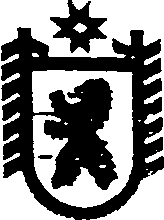 Республика КарелияАДМИНИСТРАЦИЯ СЕГЕЖСКОГО МУНИЦИПАЛЬНОГО РАЙОНАПОСТАНОВЛЕНИЕот   18  декабря  2017 года   №  976СегежаОб утверждении Положения об управлении экономического развития  администрации Сегежского муниципального района (в редакции постановления от 06.08.2018 № 647)В соответствии с Уставом муниципального образования «Сегежский муниципальный район», решением Совета Сегежского муниципального района                         от  30 декабря . № 30 «Об утверждении структуры администрации Сегежского муниципального района»   (в редакции решений  от 28.05.2001 № 64, от 07.07.2015                   № 177, от 24.11.2016 № 285, от 05.04.2017 № 341) администрация Сегежского муниципального района   п о с т а н о в л я е т:1.  Утвердить прилагаемое Положение об управлении экономического развития  администрации Сегежского муниципального района.	2.   Отделу информационных технологий и защиты информации администрации Сегежского муниципального района (Т.А.Слиж) обнародовать настоящее постановление  путем размещения официального текста настоящего постановления в информационно-телекоммуникационной сети «Интернет» на официальном сайте администрации Сегежского муниципального района  http://home.onego.ru/~segadmin.               Глава администрацииСегежского муниципального района                                                           Ю.В.ШульговичРазослать: дело, УД, УЭР.             УТВЕРЖДЕНО постановлением администрации Сегежского муниципального района  от  18  декабря 2017 г. №  976ПОЛОЖЕНИЕоб управлении экономического развития администрации Сегежского муниципального района1. Управление экономического развития администрации Сегежского муниципального района (далее - управление) является самостоятельным структурным подразделением администрации Сегежского муниципального района (далее - администрация), без права юридического лица, созданным для решения вопросов местного значения органов местного самоуправления Сегежского муниципального района (далее - органы местного самоуправления) в сфере прогнозирования социально-экономического развития, инвестиционной деятельности, поддержки малого и среднего предпринимательства, обеспечения поселений, входящих в состав Сегежского  муниципального района (далее - поселения), услугами связи, общественного питания, торговли и бытового обслуживания, предоставления транспортных услуг населению, осуществление муниципального контроля, в сфере закупок товаров, работ и услуг для обеспечения муниципальных нужд Сегежского муниципального района.2.  Управление образуется на основании решения Совета Сегежского муниципального района о структуре администрации.3.      Положение об управлении  утверждается постановлением администрации по представлению начальника управления.  4.  Управление  в своей деятельности руководствуется Конституцией Российской Федерации, федеральными законами, указами и распоряжениями Президента Российской Федерации, постановлениями и распоряжениями Правительства Российской Федерации, иными правовыми актами Российской Федерации, Конституцией Республики Карелия, законами Республики Карелия, указами и распоряжениями Главы Республики Карелия, постановлениями и распоряжениями Правительства Республики Карелия, иными нормативными правовыми актами Республики Карелия, Уставом муниципального образования «Сегежский муниципальный район», муниципальными правовыми актами Сегежского муниципального района и настоящим  Положением. 5.    Управление  осуществляет свою деятельность во взаимодействии с органами местного самоуправления, структурными подразделениями администрации,  общественными объединениями, организациями, гражданами.6.   Управление  в своей деятельности непосредственно подчинено главе  администрации.7.    Основные задачи управления:1)  реализация полномочий администрации  по решению вопросов местного значения   Сегежского муниципального района в области: а)  разработки и реализации комплексных планов социально-экономического развития территории; б)  создания условий для предоставления транспортных услуг населению и организации транспортного обслуживания населения между поселениями в границах Сегежского муниципального района и  на территориях сельских поселений, входящих в состав Сегежского муниципального района; в) организации мероприятий межпоселенческого характера по охране окружающей среды;г)  создания  условий для обеспечения поселений, входящих в состав Сегежского муниципального района, услугами связи, общественного питания, торговли и бытового обслуживания;д) создания условий для развития сельскохозяйственного производства в поселениях, расширения рынка сельскохозяйственной продукции, сырья и продовольствия, содействия развитию малого и среднего предпринимательства;е) создания  условий для развития туризма;ж) осуществление муниципального контроля в сфере закупок товаров, работ и услуг для обеспечения муниципальных нужд Сегежского муниципального района;2)  осуществление  отдельных государственных полномочий,  переданных органам местного самоуправления федеральными законами и законами Республики Карелия в установленных сферах деятельности, участие в государственных и республиканских программах, а именно по: а)  предоставлению  государственных  услуг по  регулированию цен (тарифов) на отдельные виды продукции, товаров и услуг;	б) подготовке  и проведении переписи населения и сельскохозяйственной переписи. 	8. Управление в соответствии с возложенными на него задачами осуществляет следующие основные функции:1) вносит предложения главе администрации  по основным направлениям  работы администрации  в установленных сферах деятельности; 2)  разрабатывает и реализует в установленном порядке программы и проекты в установленных сферах деятельности;3)  вносит в установленном порядке  проекты муниципальных правовых актов Сегежского муниципального района  и других документов  в установленных сферах деятельности, в том числе  разрабатывает проекты  административных  регламентов  исполнения муниципальных  функций и предоставления муниципальных  услуг в установленных сферах деятельности; 4)  обобщает практику применения муниципальных правовых актов Сегежского муниципального района, прогнозирует тенденции развития в установленных сферах деятельности на основании проводимого анализа; 5) разрабатывает стратегию развития Сегежского муниципального района и проводит мониторинг ее реализации;6) разрабатывает прогноз социально-экономического развития Сегежского муниципального района;7) осуществляет методическое руководство и координацию работ по разработке муниципальных программ и ведет мониторинг их реализации; 8) участвует в организации выполнения планов и программ комплексного социально-экономического развития муниципального образования «Сегежский муниципальный район» в установленных сферах деятельности;9)  координирует работу по подготовке ежегодного сводного доклада об оценке эффективности деятельности органов местного самоуправления Сегежского муниципального района;10)  участвует в подготовке проектов ежегодных отчетов главы администрации  о результатах деятельности администрации, в том числе по вопросам, поставленным Советом Сегежского муниципального района;11) участвует в подготовке сводного доклада администрации  о результатах мониторинга эффективности деятельности органов местного самоуправления Сегежского муниципального района;12) обеспечивает достижение планируемых значений показателей и представление информации к докладам главы администрации  о достигнутых значениях показателей для оценки эффективности деятельности органов местного самоуправления  за отчетный год и их планируемых значениях на трехлетний период;13)  формирует в установленном порядке бюджетные заявки на ассигнования из  бюджета Сегежского муниципального района для финансирования  программ, реализуемых на территории Сегежского района  в установленных сферах деятельности; 14) принимает  участие в подготовке соглашений о сотрудничестве с организациями Сегежского муниципального района в целях устойчивого развития и функционирования систем жизнеобеспечения, инженерной, рыночной и социальной инфраструктуры; 15) принимает участие  в  развитии международных экономических связей и реализации международных проектов; 16) создает  условия для предоставления транспортных услуг населению и организует транспортное обслуживания населения между поселениями в границах Сегежского муниципального района и  на территориях сельских поселений, входящих в состав Сегежского муниципального района; 17) организует проведение конкурсов на право осуществления регулярных пассажирских перевозок между поселениями в границах Сегежского муниципального района и на территориях сельских поселений, входящих в состав Сегежского муниципального района; 18) осуществляет выдачу свидетельств об осуществлении перевозок по муниципальному маршруту регулярных перевозок и карт муниципального маршрута регулярных перевозок;19)    рассматривает вопросы охраны окружающей среды, участвует  в реализации муниципальных и государственных целевых программ в этой сфере;20)  проводит  работу по созданию условий для обеспечения поселений, входящих в состав Сегежского муниципального района, услугами торговли, общественного питания  и бытового обслуживания, а именно:а) принимает участие в формировании прогноза структуры рынка потребительских товаров по Сегежскому муниципальному району;б) осуществляет  мониторинг   размещения  нестационарных торговых объектов на территории Сегежского муниципального района;в)  принимает  участие в организации проведения ярмарок;г) проводит мониторинг уровня потребительских цен на отдельные виды социально значимых продовольственных товаров первой необходимости и анализирует  ситуацию на потребительском рынке Сегежского муниципального района в сравнении с другими муниципальными районами Республики Карелия;д) участвует в  мероприятиях по развитию розничной торговли и общественного питаниях; е)    готовит  сводную информацию для ведения  торгового реестра;21) осуществляет выполнение административных процедур (действий) по предоставлению  администрацией   муниципальной услуги  по  выдаче  разрешений  на право организации розничного рынка в Сегежском муниципальном районе;	22)  проводит работу по созданию условий для развития сельскохозяйственного производства в поселениях, расширения рынка сельскохозяйственной продукции, сырья и продовольствия;	23) участвует  в подготовке  и проведении переписи населения и сельскохозяйственной переписи;24)  принимает участие  в работе по  содействию  развитию малого и среднего предпринимательства, а именно:а)  разрабатывает и участвует в реализации муниципальной программы развития малого и среднего предпринимательства, ведет  мониторинг результатов ее реализации; б) ведет реестр субъектов малого и среднего предпринимательства - получателей муниципальной поддержки;в)  рассматривает заявки  на  предоставление грантов начинающим субъектам малого предпринимательства на создание собственного дела;г) ведет мониторинг реализации бизнес-проектов, получивших грантовую поддержку и осуществляет контроль за целевым использованием выделенных средств; д)  оказывает  информационную  и методическую помощь предпринимателям;е) участвует в организации и проведении круглых столов, семинаров, конференций  по проблемам предпринимательства;ж) участвует в реализации массовых программ обучения и повышения квалификации субъектов малого и среднего предпринимательства;з) готовит заседания Совета по развитию малого и среднего предпринимательства в Сегежском муниципальном районе;  25) участвует в работе по  привлечению инвестиций в экономику района, а именно:а) готовит предложения в Министерство экономического развития Республики Карелия  и Правительство Республики Карелия по подготовке  плана мероприятий по реализации Основных направлений инвестиционной политики Правительства Республики Карелия и координирует эту работу на территории района;б)  организовывает  составление паспортов инвестиционных площадок;в) осуществляет мониторинг реализации инвестиционных проектов, реализуемых  на территории района;г) проводит экспертизу эффективности инвестиционных проектов при рассмотрении вопросов предоставления льгот инвесторам и финансовой поддержки субъектов малого предпринимательства;д)   принимает  участие в подготовке аналитической информации  и расчетов  в целях  реализации инвестиционных проектов;	е) осуществляет выполнение административных процедур (действий) по предоставлению льгот инвесторам, реализующим инвестиционные проекты на территории Сегежского муниципального района;ж) участвует  в создании зоны территории опережающего  развития и организации работ по привлечению потенциальных резидентов;з) участвует в организации  экспозиций  о  производственном и социальном развитии  района на выставках и форумах;26) проводит работу в области энергосбережения и повышения энергетической эффективности, а именно:а) разрабатывает и реализует  муниципальные  программ в области энергосбережения и повышения энергетической эффективности;б) участвует в  проведении энергетических  обследований муниципальных учреждений;в) разрабатывает  лимиты  потребления энергетических ресурсов для муниципальных учреждений и планы  бюджетных ассигнований на их приобретение;г) ведет мониторинг потребления энергетических ресурсов учреждениями, финансируемым из бюджета района;д) готовит  и размещает  информацию  в государственную информационную систему в области энергосбережения и повышения энергетической эффективности;27) формирует перечни муниципальных услуг (контрольно-надзорных функций), предоставляемых (осуществляемых) администрацией в рамках реализации Федерального закона от 27 июля 2010 года N 210-ФЗ "Об организации предоставления государственных и муниципальных услуг", в том числе услуг, предоставляемых в многофункциональных центрах предоставления государственных (муниципальных) услуг;28) осуществляет методическое обеспечение мероприятий по снижению административных барьеров и повышению доступности муниципальных услуг;29) участвует в проведении мониторинга  качества и доступности муниципальных услуг;	30)   участвует  в содействии занятости населения, а именно:а)    в организации проведения оплачиваемых общественных работ;б)   временного трудоустройства несовершеннолетних в возрасте от 14 до 18 лет в свободное от учебы время;31) участвует в разработке прогноза и  оценки рынка труда в Сегежском муниципальном районе;                                                               
       	32) участвует в  реализации   мероприятий долгосрочной целевой программы «Оказание содействия добровольному переселению в Республику Карелия соотечественников, проживающих за рубежом, на 2013-2018 годы, включенной в Государственную программу по оказанию содействия добровольному переселению в Российскую Федерацию соотечественников, проживающих за рубежом. Готовит для рассмотрения на комиссии по оказанию содействия добровольному переселению в Российскую Федерацию соотечественников, проживающих за рубежом, документы по поступившим заявлениям; 33) принимает участие в  рассмотрении вопросов по развитию минерально-сырьевой базы района;34) проводить работу по исполнению Федерального закона от 5 апреля 2013 г.              № 44-ФЗ "О контрактной системе в сфере закупок товаров, работ, услуг для обеспечения государственных и муниципальных нужд" по вопросам, входящим в компетенцию управления экономического развития:а) разрабатывать предложения для внесения в план закупок  и план-график закупок администрации; б) осуществлять обоснование закупок, обоснование начальной (максимальной) цены контракта;в) организовывать, при необходимости, общественное обсуждение закупок;г) принимать участие в организации заключения контракта;д) осуществлять контроль   поставки  товара, выполнения работы (ее результатов), оказания  услуги, отдельных этапов исполнения контракта;е) организовывать приемку поставленного товара, выполненной работы (ее результатов), оказанной услуги, включая проведение экспертизы поставленного товара, выполненной работы, оказанной услуги; 36) осуществляет в соответствии с Федеральным законом № 44-ФЗ муниципальный контроль в сфере закупок товаров, работ и услуг для обеспечения муниципальных нужд Сегежского муниципального района, а именно:а) проводит плановые и внеплановые  проверки в муниципальном  образовании «Сегежский муниципальный район» заказчиков, контрактных служб, контрактных управляющих, комиссий по осуществлению закупок и их членов, уполномоченных органов, уполномоченных учреждений, при осуществлении закупок для обеспечения муниципальных нужд, в отношении специализированных организаций, выполняющих в соответствии с Федеральным законом  № 44-ФЗ отдельные полномочия в рамках осуществления закупок для обеспечения муниципальных нужд; б) рассматривает жалобы на действия (бездействие) заказчиков, уполномоченного органа, уполномоченного учреждения, специализированной организации, комиссии по осуществлению закупок, ее членов, должностных лиц контрактной службы, контрактного управляющего в отношении закупок для обеспечения муниципальных нужд;   в) подготавливает документы на приостановление определения поставщика (подрядчика, исполнителя) и заключения контракта до рассмотрения жалобы по существу в соответствии с законодательством Российской Федерации;   г) согласовывает возможности заключения муниципального  контракта с единственным поставщиком (подрядчиком, исполнителем) в случаях, установленных законодательством Российской Федерации в соответствии с порядком, установленным федеральным органом исполнительной власти, по регулированию контрактной системы в сфере закупок;  д)  запрашивает и получает на основании мотивированного запроса в письменной форме документы и информацию, необходимую для проведения плановых и внеплановых проверок;  е) в случае выявления по результатам плановых и внеплановых проверок действий (бездействия), содержащих признаки административного правонарушения, направляет материалы проверки в орган, уполномоченный на осуществление контроля в сфере закупок товаров, работ, услуг для обеспечения государственных и муниципальных нужд, а в случае выявления действий (бездействия), содержащих признаки состава уголовного преступления, - в правоохранительные органы; ж) выдаёт обязательные для исполнения предписания об устранении нарушений в соответствии с законодательством Российской Федерации, в том числе об аннулировании определения поставщиков (подрядчиков, исполнителей); з) обращается в суд, арбитражный суд с исками о признании осуществленных закупок недействительными в соответствии с Гражданским кодексом Российской Федерации;           и) осуществляет контроль за своевременностью и полнотой устранения заказчиком, уполномоченным органом или комиссией по осуществлению муниципальных закупок выявленных нарушений законодательства Российской Федерации, нормативных правовых актов о контрактной системе в сфере закупок;   к) размещает в единой информационной системе и (или) реестре жалоб, плановых и внеплановых проверок, принятых по ним решений и выданных предписаний, информацию о проведении плановых и внеплановых проверок, об их результатах и выданных предписаниях;  37) осуществляет выполнение административных процедур (действий) по регулированию цен (тарифов) на перевозки пассажиров и багажа общественным транспортом в городском сообщении; топливо твёрдое, топливо печное бытовое и керосин, реализуемые гражданам, управляющим организациям, товариществам собственников жилья, жилищным, жилищно-строительным или иным специализированным потребительским кооперативам, созданным в целях удовлетворения потребностей граждан в жилье; на продукцию (товары), реализуемую на предприятиях общественного питания при общеобразовательных школах, профтехучилищах, средних специальных и высших учебных заведениях; 38) ведет реестр объектов регулирования цен (тарифов) Сегежского муниципального района; 39)   принимает участие в составлении  отчетности, предоставляемой  в органы исполнительной власти Республики Карелия, о расходовании  субвенций на выполнение  переданных государственных полномочий в сфере регулирования цен (тарифов);  40)  осуществлять контроль  порядка определения  платы за оказание услуг (выполнение работ), относящихся к основным   видам  деятельности муниципальных бюджетных учреждений Сегежского муниципального района для граждан и юридических лиц; 41) принимает участие  в проведении антикоррупционного мониторинга в установленных сферах деятельности;   42) обеспечивает в установленном порядке ведение статистического наблюдения;  43) организует своевременное и правильное рассмотрение и разрешение обращений юридических лиц и граждан, принимает по ним необходимые меры. Проводит прием граждан по вопросам управления, в установленных  сферах деятельности;  44)  предоставляет по поручению главы администрации  доклады, информации, отчеты о деятельности управления;  45)   обеспечивает  население  в пределах полномочий достоверной информацией  о деятельности органов местного самоуправления  в соответствии с регламентом  информационной поддержки официального интернет-портала администрации;   46) готовит  совместно с другими структурными подразделениями администрации  различные материалы для средств массовой информации о деятельности органов местного самоуправления;  47)  участвует в перспективном и оперативном планировании мероприятий органов местного самоуправления, формировании    календарного плана  работы  органов местного самоуправления Сегежского муниципального района;   48)  готовит   предложения  об улучшении деятельности органов местного самоуправления;  49) участвует в разработке предложений по совершенствованию законодательства Российской Федерации и Республики Карелия, иных нормативных правовых актов по вопросам, отнесенным к сферам деятельности управления;  50) обеспечивает ведение делопроизводства, осуществляет работу по комплектованию, хранению, учету и использованию архивных документов, образовавшихся в процессе деятельности управления;  51) в установленном порядке обеспечивает доступ к информации о своей деятельности, за исключением сведений, отнесенных к государственной или служебной тайне;  52) осуществляет  организационное обеспечение деятельности координационных, совещательных и иных рабочих органов, созданных для решения вопросов управления,   в установленных сферах деятельности управления;  53)  организует и проводит разъяснительную работу по вопросам управления, в установленных сферах деятельности;  54) осуществляет полномочия в области гражданской обороны в  установленных сферах..деятельности; 
           55)  выполняет иные функции в соответствии с законодательством Российской Федерации, законодательством Республики Карелия,   муниципальными правовыми актами Сегежского муниципального района, а также поручениями главы администрации.56) реализует мероприятия по содействию конкуренции в муниципальном образовании «Сегежский муниципальный район.  9.  В соответствии с возложенными на управление задачами и для осуществления своих функций управление имеет право:  1) запрашивать и получать необходимую информацию по вопросам установленной сферы деятельности, в том числе необходимые письменные объяснения должностных лиц и иных лиц, справки и сведения по вопросам, возникающим в ходе проверок, и заверенные копии документов, необходимых для проведения контрольных мероприятий;  2) беспрепятственного доступа в помещения и на территории, которые занимают заказчики, специализированные организации, при проведении плановых и внеплановых проверок по предъявлении служебного удостоверения и постановления администрации о проведении таких проверок для получения документов и информации о закупках, необходимых для осуществления контроля;3)  при выявлении в результате проведения плановых и внеплановых проверок, а также в результате рассмотрения жалобы на действие (бездействие) заказчика, уполномоченного органа, уполномоченного учреждения, специализированной организации или комиссии по осуществлению закупок нарушений законодательства Российской Федерации и иных нормативных правовых актов о контрактной системе в сфере закупок:а)  направлять материалы проверки в орган, уполномоченный на осуществление контроля в сфере закупок товаров, работ, услуг для обеспечения государственных и муниципальных нужд, а в случае выявления действий (бездействия), содержащих признаки состава уголовного преступления, - в правоохранительные органы;б) выдавать обязательные для исполнения предписания об устранении нарушений в соответствии с законодательством Российской Федерации, в том числе об аннулировании определения поставщиков (подрядчиков, исполнителей);з) обращаться в суд, арбитражный суд с исками о признании осуществленных закупок недействительными в соответствии с Гражданским кодексом Российской Федерации;4)  готовить в установленном порядке  проекты  муниципальных правовых актов Сегежского муниципального района по вопросам, отнесенным к компетенции управления, даёт  разъяснения по их применению;5) проводить консультации,  семинары, совещания  и другие мероприятия по вопросам установленной сферы деятельности;6)  вносить предложения:а)  об обсуждении в необходимых случаях на заседании коллегиальных органов администрации, Совета вопросы установленной сферы деятельности;б) о привлечении к ответственности в соответствии с действующим законодательством должностных лиц, юридических и физических лиц, допустивших нарушения в сфере закупок товаров, работ, услуг для обеспечения муниципальных нужд;в) по улучшению работы органов местного самоуправления Сегежского муниципального района, по совершенствованию муниципальной службы, по решению вопросов местного значения в установленных сферах деятельности;7) принимать участие в заседаниях и совещаниях, проводимых главой администрации по вопросам деятельности органов местного самоуправления;8) осуществлять на основании доверенности представительство администрации в органах государственной власти, органах местного самоуправления, арбитражных судах и судах общей юрисдикции, организациях, учреждениях по вопросам установленной сферы деятельности;9) осуществляет иные предусмотренные законодательством и муниципальными правовыми актами Сегежского муниципального района права.10. Работу управления возглавляет начальник управления, являющийся муниципальным служащим, исполняющим в порядке, определенном Уставом муниципального образования «Сегежский муниципальный район», настоящим Положением обязанности по муниципальной должности муниципальной службы на постоянной профессиональной  основе. 11. Начальник управления назначается на должность по конкурсу и освобождается от должности распоряжением  администрации  по личному составу.  12.    Начальник управления:1)  осуществляет на основе единоначалия непосредственное руководство работой управления и несет персональную ответственность за выполнение возложенных на управление   задач и осуществление возложенных на управление   функций  в соответствии с настоящим Положением и утвержденными главой администрации  должностными инструкциями;2) распределяет обязанности между работниками управления, готовит проекты должностных инструкций работников  управления;3) самостоятельно принимает решения по вопросам, отнесенным к компетенции управления;4) вносит на рассмотрение  главы администрации предложения,  проекты муниципальных правовых актов по вопросам, отнесенным  к компетенции управления;5) информирует главу  администрации   о деятельности управления, отчитывается о работе управления;6) представляет в установленном порядке работников управления  к поощрению;7) вносит в установленном  порядке предложения о дисциплинарных взысканиях к работникам  управления;8) запрашивает и получает в установленном порядке необходимую информацию от  органов местного самоуправления, организаций;9) осуществляет иные  полномочия в соответствии с  законодательством Российской Федерации, Республики Карелия, муниципальными правовыми актами Сегежского муниципального района.  13. В период временного отсутствия начальника управления его полномочия в соответствии с  распоряжением   администрации по личному составу  исполняет другой  муниципальный служащий.14. Управление  прекращает свою деятельность в связи с его упразднением или реорганизацией по решению главы администрации  в соответствии с утвержденной Советом Сегежского муниципального района  структурой администрации.15. Управление  содержится за счет бюджета Сегежского муниципального района. Штатная численность управления  утверждается  распоряжением  администрации  в соответствии с утвержденной Советом Сегежского муниципального района  структурой администрации.        16.  Местонахождение управления: Республика Карелия, г. Сегежа, ул. Ленина,                  д. 9а.     _______________